AMADE doo, posredovanje u osiguranju				www.amade.rs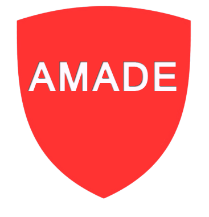 BeogradOvlašćeni posrednik od strane Narodne banke za poslove osiguranja, reosiguranja i pružanje pomoći pri naplati štetePotpuno besplatno za vas obavljamo sledeće poslove :Analizu izvora opasnosti za vaše domaćinstvo, stan ili preduzeće,Prikupljanje najpovoljnijih ponuda vezanih za vaše potrebe,Savetovanje u izboru visine i širine osiguravajućeg pokrića i osiguravajuće kompanije,Sniženje postojećih troškova osiguranja vaše imovine, zaposlenih ili vaših interesa,Pružanje potpune podrške u slučaju nastanka štetnih događaja, kao i u procesu naplate istih,POSREDUJEMO KOD SVIH VRSTA OSIGURANJA, Telefon : 061 20 20 679					e-mail: amade@amade.rsPozovite nas, dolazimo na vašu adresu da vam pružimo stručnu pomoćPOŽARNA OSIGURANJA, PROVALNA KRAĐA, KASKO VOZILA I RADNE MAŠINE, ROBA U TRANSPORTU, USEVI I PLODOVI, ŽIVOTINJE, PUTNA OSIGURANJA, ŽIVOTNA, ZDRAVSTVENA